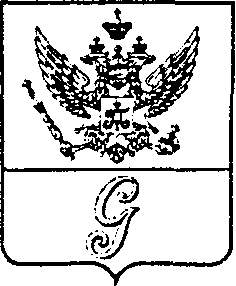 СОВЕТ  ДЕПУТАТОВ  МУНИЦИПАЛЬНОГО  ОБРАЗОВАНИЯ  «ГОРОД  ГАТЧИНА»ГАТЧИНСКОГО  МУНИЦИПАЛЬНОГО  РАЙОНАТРЕТЬЕГО  СОЗЫВАРЕШЕНИЕот 28 марта 2018 года                                                                                             № 14  Об утверждении Положения о порядке оказания имущественной поддержки субъектам малого и среднего предпринимательстваи организациям, образующим инфраструктуруподдержки субъектов малого и среднего предпринимательства в МО «Город Гатчина», путем предоставления таким субъектам муниципального имущества из перечня имущества (в том числе по льготным ставкам арендной платы) В соответствии со статьей 17.1 Федерального закона от 26.07.2006 №135-ФЗ «О защите конкуренции», статьей 18 Федерального закона от 24.07.2007 № 209-ФЗ «О развитии малого и среднего предпринимательства в Российской Федерации», руководствуясь Уставом МО «Город Гатчина», совет депутатов МО «Город Гатчина»РЕШИЛ: 1.  Утвердить Положение о порядке оказания имущественной поддержки субъектам малого и среднего предпринимательства и организациям, образующим инфраструктуру поддержки субъектов малого и среднего предпринимательства в МО «Город Гатчина», путем предоставления таким субъектам муниципального имущества из перечня имущества (в том числе по льготным ставкам арендной платы) согласно приложению. 2.    Признать утратившими силу:- решение совета депутатов МО «Город Гатчина» от 29.06.2016 №39 «Об утверждении Положения о порядке оказания имущественной поддержки субъектам малого и среднего предпринимательства и организациям, образующим инфраструктуру поддержки субъектов малого и среднего предпринимательства в МО «Город Гатчина»;- решение совета депутатов МО «Город Гатчина» от 26.10.2016 №50 «О внесении изменений в Положение о порядке оказания имущественной поддержки субъектам малого и среднего предпринимательства и организациям, образующим инфраструктуру поддержки субъектов малого и среднего предпринимательства в МО «Город Гатчина»;3. Настоящее решение вступает в силу со дня официального опубликования в газете «Гатчинская правда».Глава МО «Город Гатчина» -Председатель совета депутатов МО «Город Гатчина»                                                       В.А.ФилоненкоПриложение к решению совета депутатов МО «Город Гатчина»  от  28.03.2018 № 14Положение о порядке оказания имущественной поддержки субъектам малого и среднего предпринимательства и организациям, образующим инфраструктуру поддержки субъектов малого и среднего предпринимательства, в МО «Город Гатчина» путем предоставления таким субъектам муниципального имущества из перечня имущества (в том числе по льготным ставкам арендной платы)  Общие положенияНастоящее положение о порядке оказания имущественной поддержки субъектам малого и среднего предпринимательства и организациям, образующим инфраструктуру поддержки субъектов малого и среднего предпринимательства в МО «Город Гатчина», путем предоставления таким субъектам муниципального имущества из перечня имущества (в том числе по льготным ставкам арендной платы), далее – Положение, разработано в соответствии с требованиями Федерального закона от 24.07.2007 № 209-ФЗ «О развитии малого и среднего предпринимательства в Российской Федерации», Федерального закона от 22.07.2008 № 159-ФЗ «Об особенностях отчуждения недвижимого имущества, находящегося в государственной собственности субъектов Российской Федерации или в муниципальной собственности и арендуемого субъектами малого и среднего предпринимательства, и о внесении изменений  в отдельные законодательные акты Российской  Федерации», и определяет условия и порядок оказания имущественной поддержки субъектам малого и среднего предпринимательства и организациям, образующим инфраструктуру поддержки субъектов малого и среднего предпринимательства (далее – СМиСП) при передаче им во временное владение и (или) пользование муниципального имущества МО «Город Гатчина».1.2. Термины, используемые в Положении:Перечень - перечень муниципального имущества (за исключением земельных участков), находящегося в собственности МО «Город Гатчина» и свободного от прав третьих лиц (за исключением имущественных прав субъектов малого и среднего предпринимательства), предназначенного для предоставления во владение и (или) в пользование на долгосрочной основе субъектам малого и среднего предпринимательства и организациям, образующим инфраструктуру поддержки субъектов малого и среднего предпринимательства.Имущество, включенное в Перечень – имущество, сведения о котором содержатся в Перечне.Имущественная поддержка (далее – Поддержка) - передача СМиСП во временное владение и (или) пользование Имущества, включенного в Перечень на возмездной основе по льготным ставкам арендной платы, т.е. по цене ниже рыночной.Предоставление имущества во владение и (или) пользование СМиСП – заключение договора аренды Имущества, включенного в Перечень.1.3. Основными принципами Поддержки являются: 1) заявительный порядок обращения за оказанием Поддержки; 2)  доступность мер Поддержки для всех СМиСП; 3)  оказание Поддержки с соблюдением требований, установленных Федеральным законом от 26.07.2006 № 135-ФЗ «О защите конкуренции», и настоящим Положением; 4)  открытость процедур оказания Поддержки; 5) принцип обеспечения равного доступа СМиСП к получению Поддержки. 1.4. Имущество, включенное в  Перечень, предоставляется СМиСП на долгосрочной основе на срок не менее 5 (пяти) лет. Данный срок может быть уменьшен на основании заявления СМиСП. 1.5 В договоры по предоставлению во временное владение и (или) пользование СМиСП имущества, включенного в Перечень, включаются условия, направленные на обеспечение сохранности Имущества, включенного в Перечень.  1.6. Реестр СМиСП - получателей Поддержки – ведет Комитет по управлению имуществом Гатчинского муниципального района Ленинградской области (далее – КУИ ГМР).2. Порядок и условия предоставления Поддержки по действующим договорам аренды Имущества, включенного в Перечень.2.1. Относящийся к СМиСП арендатор Имущества, включенного в Перечень, пользующийся имуществом на основании действующего договора аренды имеет право обратиться в администрацию Гатчинского муниципального района (далее – Администрация) с заявлением о предоставлении ему Поддержки, предусмотренной Положением.    2.2. В заявлении о предоставлении Поддержки указывается наименование, организационно-правовая форма, местонахождение - для юридического лица; фамилия, имя, отчество (последнее - при наличии), место жительства, данные документа, удостоверяющего личность - для индивидуального предпринимателя; вид деятельности; предполагаемое целевое использование объекта; местоположение и площадь объекта муниципального имущества.2.3.  К заявлению о предоставлении Поддержки прилагаются следующие документы:копии учредительных документов - для юридического лица;копии документов, подтверждающих полномочия представителя заявителя, действующего на основании доверенности;документы, подтверждающие полномочия руководителя юридического лица или иного лица, действующего на основании устава;копия свидетельства о государственной регистрации в качестве юридического лица (для юридических лиц) или в качестве индивидуального предпринимателя (для индивидуального предпринимателя);копия свидетельства о постановке на учет в налоговом органе;В рамках межведомственного информационного взаимодействия КУИ ГМР запрашивает в отношении заявителя (юридического лица или индивидуального предпринимателя):выписку из Единого государственного реестра юридических лиц (для юридических лиц); выписку из Единого государственного реестра индивидуальных предпринимателей (для индивидуальных предпринимателей);выписку из Единого реестра СМиСП.Документы, запрашиваемые КУИ ГМР в рамках межведомственного информационного взаимодействия, заявитель вправе предоставить по собственной инициативе.Заявление о предоставлении Поддержки рассматривается на заседании единой комиссии по вопросам распоряжения муниципальным имуществом муниципального образования «Гатчинский муниципальный район» Ленинградской области и МО «Город Гатчина», утвержденной постановлением администрации Гатчинского муниципального района. 2.5. В соответствии с Положением Поддержка предоставляется с соблюдением следующих условий:1) заявитель является СМиСП за исключением следующих организаций: являющихся кредитными организациями, страховыми организациями (за исключением потребительских кооперативов), инвестиционными фондами, негосударственными пенсионными фондами, профессиональными участниками рынка ценных бумаг, ломбардами;являющихся участниками соглашений о разделе продукции;осуществляющих предпринимательскую деятельность в сфере игорного бизнеса;являющихся в порядке, установленном законодательством Российской Федерации о валютном регулировании и валютном контроле, нерезидентами Российской Федерации, за исключением случаев, предусмотренных международными договорами Российской Федерации;осуществляющих производство и реализацию подакцизных товаров, а также добычу и реализацию полезных ископаемых, за исключением общераспространенных полезных ископаемых;2) муниципальное имущество, переданное в аренду СМиСП, включено в утвержденный Перечень;     3) у заявителя на дату подачи заявления об оказании Поддержки отсутствует задолженность по арендной плате и пеням по действующему договору аренды муниципального имущества, в отношении которого испрашивается Поддержка.  2.6. Основания для отказа в предоставлении Поддержки:заявителем не представлены документы, определенные пунктом 2.3  Положения, или представлены недостоверные сведения и документы;не выполнены условия, указанные в пункте 2.5 Положения.  2.7. Решение о предоставлении СМиСП Поддержки принимается в виде постановления администрации Гатчинского муниципального района, при этом протокол заседания единой комиссии по вопросам распоряжения муниципальным имуществом муниципального образования «Гатчинский муниципальный район» Ленинградской области и МО «Город Гатчина» носит рекомендательный характер.2.8. При наличии оснований, указанных в п.2.5 и отсутствия оснований, указанных в п.2.6, заявителю предоставляется Поддержка в виде установления льготного размера арендной платы по действующему договору аренды. При этом льготный размер арендной платы рассчитывается следующим образом: на период с даты принятия решения об оказании Поддержки СМиСП до окончания календарного года, в котором оказана Поддержка, для СМиСП, осуществляющих вид деятельности – торговля непродовольственными товарами, размер арендной платы устанавливается 65% от рыночной стоимости;на период с даты принятия решения об оказании Поддержки СМиСП до окончания календарного года, в котором оказана Поддержка, для СМиСП, осуществляющих вид деятельности - торговля продовольственными товарами при розничной продаже алкогольной продукции, размер арендной платы устанавливается 80% от рыночной стоимости;на период с даты принятия решения об оказании Поддержки СМиСП до окончания календарного года, в котором оказана Поддержка, для СМиСП, осуществляющих вид деятельности – торговля продовольственными товарами без розничной продажи алкогольной продукции, размер арендной платы устанавливается 70% от рыночной стоимости;на период с даты принятия решения об оказании Поддержки СМиСП до окончания календарного года, в котором оказана Поддержка, для СМиСП, оказывающих следующие бытовые услуги: 1. ремонт и пошив обуви;2. ремонт и пошив изделий;3. ремонт и техническое обслуживание бытовых приборов и аппаратуры;4. химическая чистка и услуги прачечных;5. ремонт часов;6. услуги предприятий по прокату, -  размер арендной платы устанавливается 50% от рыночной стоимости. Для СМиСП, оказывающих прочие виды бытовых услуг, размер арендной платы устанавливается 60% от рыночной стоимости;на период с даты принятия решения об оказании Поддержки СМиСП до окончания календарного года, в котором оказана Поддержка, для СМиСП, выпускающих на территории МО «Город Гатчина» средствам массовой информации нерекламного и неполитического характера, учрежденным с участием государственных органов власти и (или) органов местного самоуправления -  размер арендной платы устанавливается 50% от рыночной стоимости;на период с даты принятия решения об оказании Поддержки СМиСП до окончания календарного года, в котором оказана Поддержка, для СМиСП, оказывающих как основной вид деятельности, образовательные услуги (в том числе частные образовательные организации, реализующие основную общеобразовательную программу дошкольного образования и индивидуальные предприниматели, осуществляющие присмотр и уход за детьми дошкольного возраста), медицинские услуги, а также услуги в сфере социального обслуживания населения, размер арендной платы устанавливается 50% от рыночной стоимости;на период с даты принятия решения об оказании Поддержки СМиСП до окончания календарного года, в котором оказана Поддержка, для СМиСП, осуществляющих вид деятельности – общественное питание, размер арендной платы устанавливается 60% от рыночной стоимости;на период с даты принятия решения об оказании Поддержки СМиСП до окончания календарного года, в котором оказана Поддержка, для СМиСП, осуществляющих иные виды деятельности, в том числе, использующих Имущество, включенное в Перечень, под офис, размер арендной платы устанавливается 80% от рыночной стоимости.2.9. В последующие периоды до окончания срока действия договора аренды размер арендной платы пересматривается ежегодно в сторону увеличения на величину, равную размеру инфляции, опубликованному Федеральной службой государственной статистики за год, предшествующий расчетному. В том случае, если договор аренды Имущества, в отношении которого оказана Поддержка, своевременно не заключен на новый срок, то до окончания календарного года, в котором истекает срок действия договора аренды, СМиСП оплачивает арендную плату в размере, установленном на такой календарный год. В следующем календарном году до даты заключения договора аренды на новый срок арендная плата по указанному договору индексируется в порядке, предусмотренном настоящим пунктом.  2.10. Арендатор Имущества, включенного в Перечень, имеет право обратиться за оказанием Поддержки одновременно с заявлением о заключении договора аренды на новый срок. В этом случае, если отсутствуют основания для отказа в предоставлении Поддержки, Поддержка оказывается с даты заключения договора аренды на новый срок до окончания календарного года, в котором этот договор заключен в соответствии с льготными размерами арендной платы, определенными п. 2.8 Положения, и последующей индексацией, определённой п. 2.9 Положения.  2.11. Арендатор Имущества, включенного в Перечень, заключивший договор аренды по результатам аукциона, не имеет права воспользоваться Поддержкой до окончания срока действия такого договора аренды. В соответствии с Приказом ФАС России от 10.02.2010 № 67 «О порядке проведения конкурсов или аукционов на право заключения договоров аренды, договоров безвозмездного пользования, договоров доверительного управления имуществом иных договоров, предусматривающих переход прав в отношении государственного или муниципального имущества, и перечне видов имущества, в отношении которого заключение указанных договоров может осуществляться путем проведения торгов в форме конкурса» размер арендной платы, установленный в ходе проведения аукциона, не может быть пересмотрен в сторону уменьшения.3. Порядок и условия предоставления Поддержки в отношении Имущества, включенного в Перечень и свободного от прав третьих лиц3.1. Предоставление в аренду Имущества, включенного в   Перечень и свободного от прав третьих лиц, осуществляется по результатам проведения аукционов в соответствии с Приказом ФАС России от 10.02.2010 № 67 «О порядке проведения конкурсов или аукционов на право заключения договоров аренды, договоров безвозмездного пользования, договоров доверительного управления имуществом иных договоров, предусматривающих переход прав в отношении государственного или муниципального имущества, и перечне видов имущества, в отношении которого заключение указанных договоров может осуществляться путем проведения торгов в форме конкурса». 3.2. Начальная цена предмета аукциона (годовой размер арендной платы) определяется с учетом законодательства Российской Федерации об оценочной деятельности и устанавливается в размере 50% от рыночной стоимости. 3.3. Участниками аукционов, указанных в п. 3.2 Положения могут являться только СМиСП, включенные в единый реестр СМиСП.3.4. Для участия в аукционе, помимо документов, предусмотренных Приказом ФАС России 10.02.2010 № 67 «О порядке проведения конкурсов или аукционов на право заключения договоров аренды, договоров безвозмездного пользования, договоров доверительного управления имуществом иных договоров, предусматривающих переход прав в отношении государственного или муниципального имущества, и перечне видов имущества, в отношении которого заключение указанных договоров может осуществляться путем проведения торгов в форме конкурса», заявители вправе представить выписку из Единого реестра СМиСП. В том случае, если заявители указанную выписку не представляют, КУИ ГМР запрашивает выписку из Единого реестра СМиСП на сайте Федеральной налоговой службы в день рассмотрения заявок на участие в аукционе.3.5. При признании аукциона несостоявшимся по причине подачи единственной заявки на участие в аукционе договор аренды заключается с единственным заявителем, признанным участником аукциона в соответствии с п. 151 Приказа ФАС России от 10.02.2010 № 67.Порядок и условия предоставления муниципальной преференции в отношении Имущества, включенного в Перечень4.1. Предоставление во владение и (или) пользование СМиСП имущества, включенного в Перечень, без проведения торгов и (или) на льготных условиях осуществляется путем предоставления муниципальной преференции с соблюдением сроков и порядка, установленных главой 5 Федерального закона от 26.07.2006 № 135-ФЗ «О защите конкуренции».4.2. СМиСП направляет в Администрацию заявление с пакетом документов, предусмотренных ст. 20 Федерального закона от 26.07.2006 № 135-ФЗ «О защите конкуренции», о предоставлении муниципальной преференции путем передачи во временное владение и (или) пользование Имущества, включенного в Перечень.4.3. Администрация  является органом, имеющим право направлять в антимонопольный орган заявление о даче согласия на предоставление в соответствии с главой 5 Федерального закона от 26 июля 2006 года № 135-ФЗ «О защите конкуренции» муниципальной преференции.4.4. В случае получения Администрацией согласия антимонопольного органа на предоставление муниципальной преференции путем передачи СМиСП Имущества, включенного в Перечень без проведения торгов, Администрация в течение 5 (пяти) рабочих дней со дня получения от антимонопольного органа указанного согласия направляет СМиСП соответствующее уведомление, после чего в соответствии со сроками и ограничениями, установленными антимонопольным органом, заключает договор аренды.4.4. В случае получения Администрацией отказа антимонопольного органа в даче согласия на предоставление муниципальной преференции путем передачи СМиСП Имущества, включенного в Перечень, без проведения торгов Администрация в течение 5 (пяти) рабочих дней со дня получения от антимонопольного органа указанного отказа направляет СМиСП соответствующее уведомление.4.5. В случае отказа антимонопольного органа в предоставлении муниципальной преференции путем передачи СМиСП Имущества, включенного в Перечень без проведения торгов, СМиСП имеет право получить Имущество, включенное в Перечень во временное владение и (или) пользование в порядке предоставления Поддержки, определённой настоящим Положением.Последствия нарушения требований оказанияПоддержки СМиСПВ случае, если при осуществлении контроля со стороны КУИ ГМР за использованием Имущества, включенного в Перечень, установлен факт использования такого Имущества с нарушением запретов, определенных действующим законодательством Российской Федерации, а также с нарушением порядка и условий использования Поддержки, предоставленной СМиСП в соответствии с Положением, КУИ ГМР фиксирует нарушение в день выявления такого нарушения в акте осмотра Имущества, включенного в Перечень (далее – Акт). В течение 2 (Двух) рабочих дней с даты составления Акта КУИ ГМР направляет СМиСП уведомление о необходимости устранить выявленные нарушения с установлением срока устранения нарушения.В случае неустранения СМиСП выявленных нарушений в течение срока, установленного в Акте, КУИ ГМР принимает меры по изменению условий использования Имущества, включенного в Перечень и предоставленного СМиСП, учитывая фактическое целевое использование Имущества, установленное на дату осуществления контроля за использованием Имущества, включенного в Перечень. В этом случае КУИ ГМР в одностороннем порядке вносит изменения в договор аренды Имущества, включенного в Перечень, и производит перерасчет арендной платы за пользованием Имуществом, включенным в Перечень, с даты выявления нарушения, зафиксированного в Акте. Измененный размер арендной платы применяется до окончания срока действия договора аренды, а СМиСП утрачивает право воспользоваться Поддержкой до окончания срока действия договора аренды.В случае, если СМиСП отказывается от изменений условия использования Имущества, включенного в Перечень, в соответствии с п. 5.2. Положения, КУИ ГМР инициирует расторжение договора аренды в одностороннем порядке.При выявлении нарушений, указанных в п.5.1 Положения, СМиСП имеет право обратиться с заявлением об отказе от предоставленной Поддержки. В таком случае изменение условий договора аренды происходит с даты составления Акта.